Прочитайте сказки и рассмотрите иллюстрации в книге.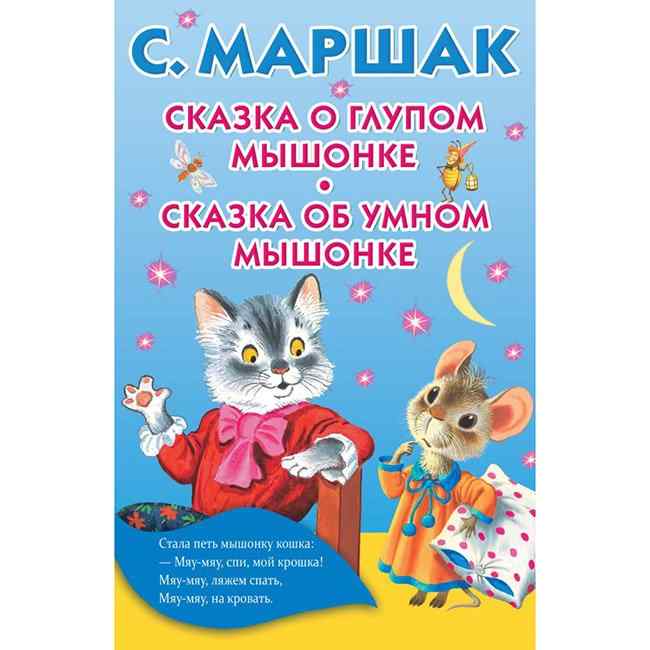 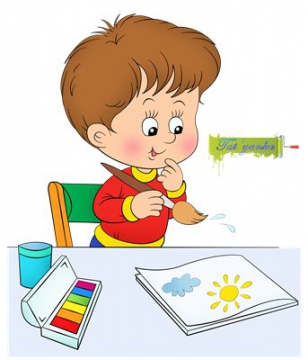 Наш адрес:Ленинградский проспект, здание 58аТелефон: 28-86-10 28-86-11Адрес сайта:  https://detsad111.edu.yar.ru/        E-mail:   yardou111@yandex.ru Муниципальное дошкольное образовательное учреждение«Детский сад № 111»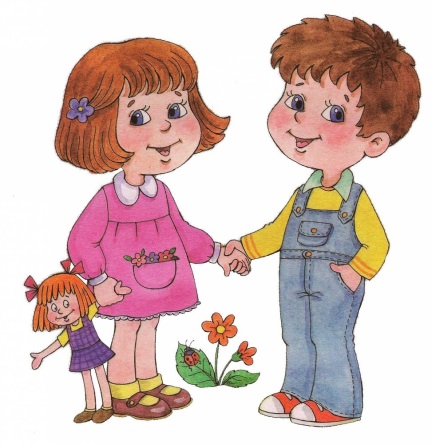 Консультационный пункт«Мышка»                 Март, 2021 годВыполните упражнения для развития артикуляционной моторики.(Улыбочка», «трубочка», «покатаем мышку на лошадке»).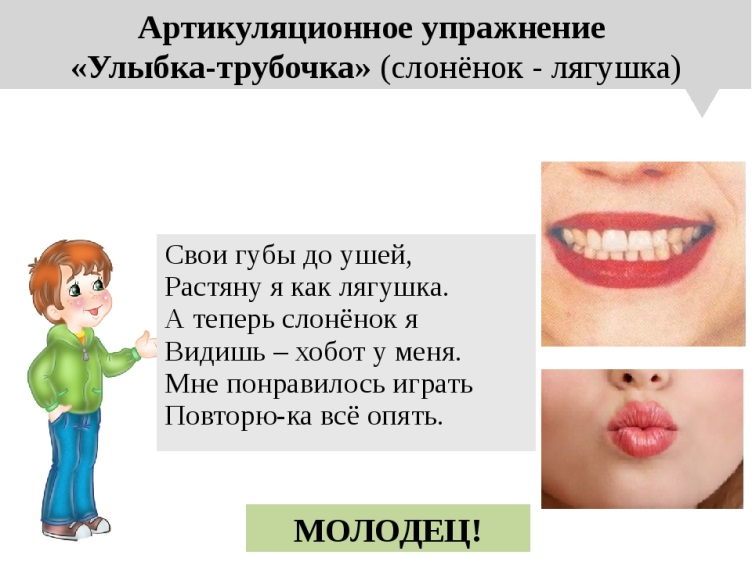 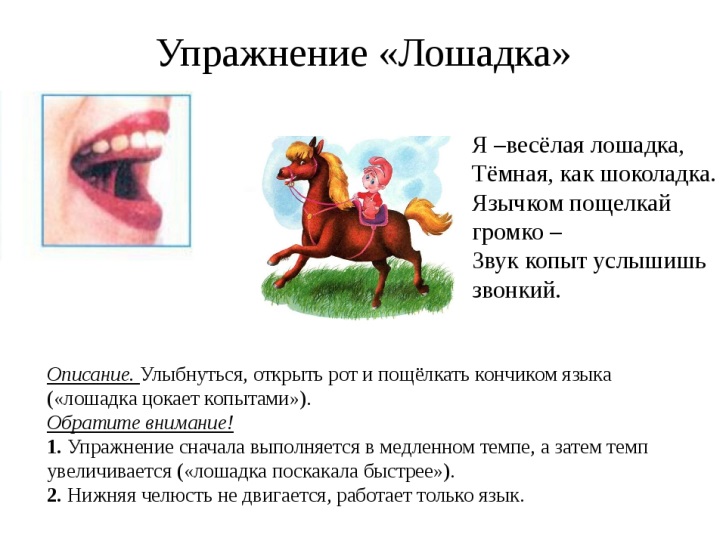 Нарисуйте вместе с ребенком мышку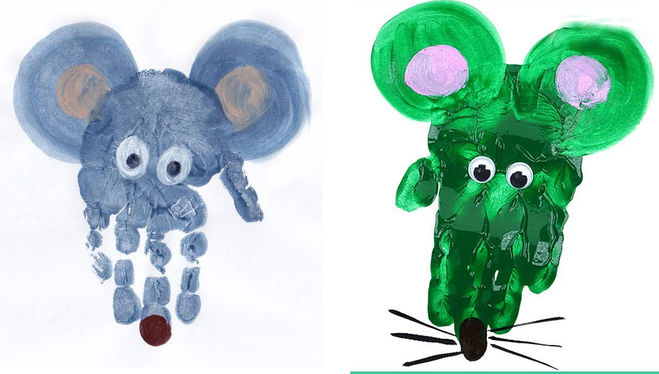 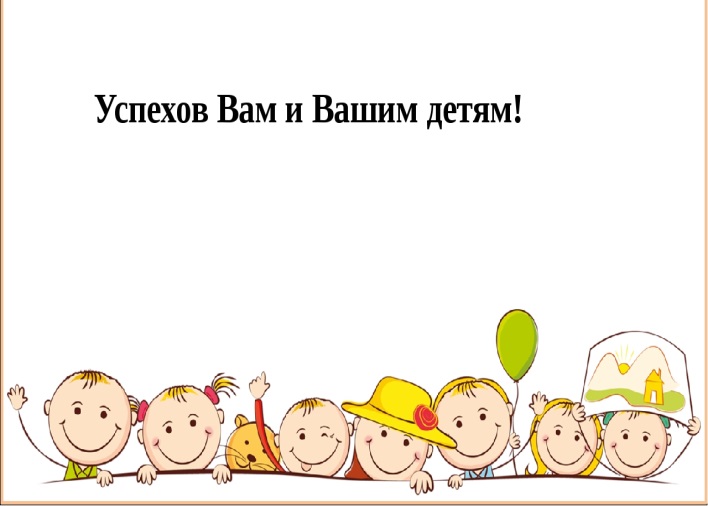 Выполните вместе с ребенком пальчиковую гимнастику «Мышка»Мышка в норку пробраласьНа замочек заперласьВ дырочку глядитКошка не бежит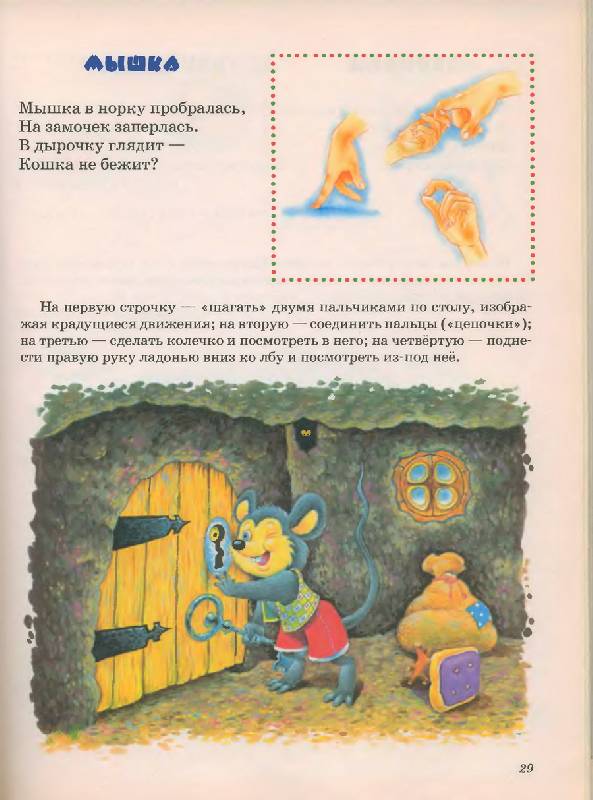 